Bloque de materias específicas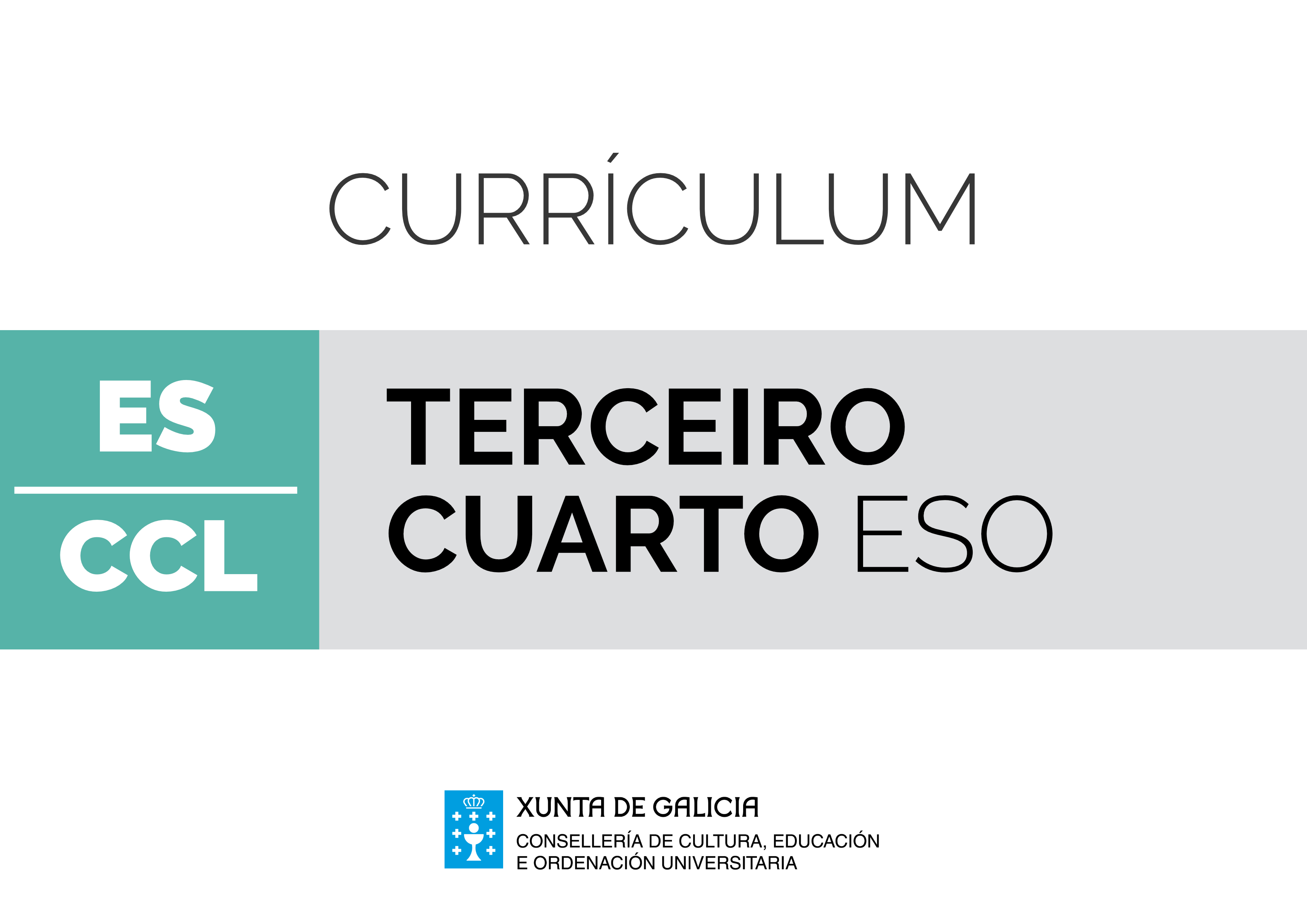 Cultura ClásicaIntroduciónA materia de Cultura Clásica ten como obxectivo primordial achegar o alumnado ao estudo das civilizacións grega e latina nos ámbitos literario, artístico, filosófico, científico, sociopolítico e lingüístico, de xeito que poida tomar conciencia da influencia, o mantemento e a presenza destes aspectos na cultura occidental, e comprender a súa identidade cultural, así como as manifestacións que a definen.A través de Cultura Clásica preténdese iniciar o alumnado nun exercicio de reflexión e a análise sobre as bases en que descansan realidades moi importantes da nosa cultura, confrontándoas co que coñecemos como legado clásico: un patrimonio común que debe ser considerado irrenunciable para os cidadáns e as cidadás de Europa.De acordo con esta formulación, o currículo básico da materia articúlase en bloques temáticos pertencentes a dous ámbitos diferentes: o ámbito lingüístico e o non lingüístico.O ámbito lingüístico oriéntase fundamentalmente a analizar a relación de parentesco entre as linguas clásicas e un bo número das que se falan na actualidade. Para iso, pártese do concepto de familia lingüística, centrando a atención na familia das linguas indoeuropeas, á que pertencen o grego e o latín e da que se deriva unha boa parte das linguas modernas. O estudo da orixe e a evolución da familia lingüística indoeuropea acompáñase coa descrición do marco histórico e xeográfico onde ten lugar a devandita evolución. En relación con este aspecto, inclúese un percorrido a través da orixe e a evolución da escritura e a súa diversidade de sistemas e alfabetos. Préstase especial atención ao importantísimo papel que o latín e o grego xogaron na configuración das linguas modernas, en especial na composición culta e na formación do léxico. O obxectivo último da materia de Cultura Clásica, neste ámbito será permitir ao alumnado afondar na comprensión da propia lingua e no uso desta esma como elemento esencial para a comunicación e a adquisición de coñecementos.No ámbito non lingüístico englóbase o resto dos bloques propostos: xeografía, historia, mitoloxía, relixión, arte, sociedade e vida cotiá, e literatura. Todos eles irán enfocados a iniciar o alumnado no coñecemento dos aspectos máis característicos da cultura grecorromana, de xeito que a través do seu estudo sexa quen de analizar e comprender os trazos comúns e os que son diversos, valorar a herdanza clásica e respectar o patrimonio cultural da humanidade. Para sentar as bases deste estudo pártese da necesidade de coñecer o marco xeográfico e histórico en que se desenvolveron as civilizacións grega e romana ao longo do tempo, orixe da civilización occidental. O estudo das relixións grega e romana presta atención ás manifestacións máis significativas da relixiosidade oficial, os cultos públicos e privados, as manifestacións deportivas relacionadas, as festividades relixiosas e os valores culturais asociados a ela. Dentro deste apartado sitúase o capítulo da mitoloxía, no que se aborda a construción do imaxinario colectivo europeo, grazas ás narracións míticas e lendarias, o mundo dos deuses e dos heroes, e o seu mantemento na cultura contemporánea.Especial atención merecen as manifestacións artísticas que nos legaron as civilizacións grega e romana, que serviron e serven de modelo a moitas das producións actuais. Entre elas cómpre salientar, por unha banda, as relativas ás artes plásticas, concretamente á arquitectura, á escultura e ás artes decorativas, e, pola outra, á literatura, cuxa configuración en xéneros determina toda a nosa tradición literaria, grazas ao acervo de temas, tópicos e recursos estilísticos empregados polos seus autores e polas súas autoras.Dedícase un apartado á sociedade e á vida cotiá, dentro do cal se tratan aspectos como a organización política e social do mundo grecorromano, as clases sociais, a vida pública e privada, e os valores cívicos que se transmitiron á cultura occidental.En todos os bloques de contidos vai implícito o estudo inescusable do mantemento do legado clásico na actualidade, co que se pretende analizar todos os elementos desta herdanza clásica que continúan a ser referentes na nosa cultura. Debido ao carácter de optatividade da materia de Cultura Clásica, é necesario ter en conta a flexibilidade na adecuación dos contidos ás características dos centros docentes e ao alumnado que escolla esta opción, de xeito que o seu currículo debe ter a apertura propia das materias específicas. A comunicación lingüística é a competencia clave con máis presenza no bloque lingüístico, xa que permite descubrir as raíces grecorromanas do vocabulario das linguas que utiliza. Non obstante, no bloque non lingüístico os propios contidos da materia fomentan, tamén, a expresión a través da comunicación textual, oral, audiovisual e dixital. A presenza das novas tecnoloxías da información e da comunicación no mundo actual debe aproveitarse como unha vantaxe para o labor cotián na aula, traballando, deste xeito, a competencia dixital. A procura de información guiada polo profesorado facilita o desenvolvemento do espírito crítico e o achegamento persoal ao coñecemento. Nesta liña, tamén hai que salientar a importancia do traballo da competencia en aprender a aprender, xa que o alumnado está iniciándose na selección, na avaliación, na comprensión e na produción de información cada vez máis complexa. A perseveranza, os hábitos de estudo, a autonomía e o traballo en equipo son capacidades que se poden afianzar neste capítulo. A descuberta da historia do mundo grego e do romano a través dos seus fitos máis salientables no ámbito da política, a sociedade e a vida cotiá axudarán a potenciar as competencias sociais e cívicas, así como a competencia en sentido da iniciativa e espírito emprendedor, por medio da planificación de proxectos en equipo, reforzando os conceptos dos valores democráticos, a participación cidadá e a toma de decisións responsables. Unha visión global da xeografía e historia de Grecia e Roma impulsará o alumnado a comprender os procesos de cambio desde o mundo antigo ata a actualidade, traballando, tamén, a competencia matemática e as competencias básicas en ciencia e tecnoloxía, que capacitan para a análise de fenómenos complexos, o razoamento lóxico e o rigor científico. A aproximación ás manifestacións artísticas e literarias do mundo clásico permite o desenvolvemento da competencia en conciencia e expresión culturais, xa que un dos obxectivos principais da materia é a constatación do mantemento das súas pegadas na actualidade. A materia de Cultura Clásica pode significar para o alumnado de educación secundaria unha excelente vía de achegamento á posta en valor do noso patrimonio cultural, que se aloxa nos restos arqueolóxicos, nos museos e mesmo no contorno cotián, así como nas manifestacións máis inmateriais da cultura grecorromana, como o pensamento, as crenzas, a mitoloxía, a estética e a ética.Cultura Clásica. 3º ou 4º de ESOCultura Clásica. 3º ou 4º de ESOCultura Clásica. 3º ou 4º de ESOObxectivosContidosCriterios de avaliaciónEstándares de aprendizaxeCompetencias claveBloque 1. XeografíaBloque 1. XeografíaBloque 1. XeografíafoB1.1. Marco xeográfico das civilizacións grega e romana.B1.1. Localizar nun mapa fitos xeográficos e enclaves concretos relevantes para o coñecemento das civilizacións grega e romana.CCB1.1.1. Sinala sobre un mapa o marco xeográfico en que se sitúan en distintos períodos as civilizacións grega e romana, delimitando o seu ámbito de influencia, establecendo conexións con outras culturas próximas e situando con precisión puntos xeográficos, cidades ou restos arqueolóxicos coñecidos pola súa relevancia histórica. CMCCTCDCAAfoB1.1. Marco xeográfico das civilizacións grega e romana.B1.2. Describir os marcos xeográficos en que se desenvolven as civilizacións grega e romana ao longo da súa historia.CCB1.2.1. Enumera aspectos do marco xeográfico que poden ser considerados determinantes no desenvolvemento das civilizacións grega e latina, e achega exemplos para ilustrar e xustificar as súas formulacións.CSCCDCAABloque 2. HistoriaBloque 2. HistoriaBloque 2. HistoriaeñB2.1. Marco histórico da civilización grega: das civilizacións minoica e micénica ao mundo helenístico. B2.2. Marco histórico da civilización romana: Monarquía, República e Imperio.B2.1. Identificar, describir e explicar o marco histórico en que se desenvolven as civilizacións grega e romana.CCB2.1.1. Sabe enmarcar determinados feitos históricos nas civilizacións grega e romana e no período histórico correspondente, póndoos en contexto e relacionándoos con outras circunstancias contemporáneas.CAACMCCTCDCSCfegñB2.1. Marco histórico da civilización grega: das civilizacións minoica e micénica ao mundo helenístico. B2.2. Marco histórico da civilización romana: Monarquía, República e Imperio.B2.2. Coñecer as principais características de cada período da historia de Grecia e Roma, e saber situar nun eixe cronolóxico feitos históricos.CCB2.2.1. Distingue con precisión as etapas da historia de Grecia e Roma, nomeando e situando no tempo os principais fitos asociados a cada unha delas.CSIEECMCCTCDCSCfegñB2.1. Marco histórico da civilización grega: das civilizacións minoica e micénica ao mundo helenístico. B2.2. Marco histórico da civilización romana: Monarquía, República e Imperio.B2.2. Coñecer as principais características de cada período da historia de Grecia e Roma, e saber situar nun eixe cronolóxico feitos históricos.CCB2.2.2. Explica o proceso de transición que se produce entre as etapas da historia de Grecia e Roma, describindo as circunstancias que interveñen no paso de unhas a outras.CMCCTCAACSCfegñB2.1. Marco histórico da civilización grega: das civilizacións minoica e micénica ao mundo helenístico. B2.2. Marco histórico da civilización romana: Monarquía, República e Imperio.B2.2. Coñecer as principais características de cada período da historia de Grecia e Roma, e saber situar nun eixe cronolóxico feitos históricos.CCB2.2.3. Elabora eixes cronolóxicos en que se representen fitos históricos salientables, consultando ou non fontes de información.CDCMCCTCSCfegñB2.1. Marco histórico da civilización grega: das civilizacións minoica e micénica ao mundo helenístico. B2.2. Marco histórico da civilización romana: Monarquía, República e Imperio.B2.2. Coñecer as principais características de cada período da historia de Grecia e Roma, e saber situar nun eixe cronolóxico feitos históricos.CCB2.2.4. Sitúa dentro dun eixe cronolóxico o marco histórico en que se desenvolven as civilizacións grega e romana, sinalando períodos e identificando en cada un as conexións máis importantes que presentan con outras civilizacións.CMCCTCDCSCñoB2.1. Marco histórico da civilización grega: das civilizacións minoica e micénica ao mundo helenístico. B2.2. Marco histórico da civilización romana: Monarquía, República e Imperio.B2.3. Coñecer as características fundamentais da romanización de Hispania e Gallaecia.CCB2.3.1. Explica a romanización de Hispania e Gallaecia, describindo as súas causas e delimitando as súas fases.CCECCAACSCCCLñoB2.1. Marco histórico da civilización grega: das civilizacións minoica e micénica ao mundo helenístico. B2.2. Marco histórico da civilización romana: Monarquía, República e Imperio.B2.3. Coñecer as características fundamentais da romanización de Hispania e Gallaecia.CCB2.3.2. Enumera, explica e ilustra con exemplos os aspectos fundamentais que caracterizan o proceso da romanización de Hispania e Gallaecia, sinalando a súa influencia na historia posterior do noso país.CSCCAACCECCCLBloque 3. MitoloxíaBloque 3. MitoloxíaBloque 3. MitoloxíabB3.1. O panteón grego e romano.B3.1. Coñecer os principais deuses da mitoloxía grecolatina.CCB3.1.1. Pode nomear coa súa denominación grega e latina os principais deuses e heroes da mitoloxía grecolatina, sinalando os trazos que os caracterizan, os seus atributos e o seu ámbito de influencia, explicando a súa xenealoxía e establecendo as relacións entre os diferentes deuses.CDCCECCCLeabñB3.2. Mitos grecolatinos. Os heroes. B3.2. Coñecer os mitos e os heroes grecolatinos, e establecer semellanzas e diferenzas entre os mitos e os heroes antigos e os actuais.CCB3.2.1. Identifica dentro do imaxinario mítico deuses, semideuses e heroes, e explica os principais aspectos que os diferencian.CCECCDCCLeabñB3.2. Mitos grecolatinos. Os heroes. B3.2. Coñecer os mitos e os heroes grecolatinos, e establecer semellanzas e diferenzas entre os mitos e os heroes antigos e os actuais.CCB3.2.2. Sinala semellanzas e diferenzas entre os mitos da antigüidade clásica e os pertencentes a outras culturas, comparando o seu tratamento na literatura ou na tradición relixiosa.CAACSCCCECCDeabñB3.2. Mitos grecolatinos. Os heroes. B3.2. Coñecer os mitos e os heroes grecolatinos, e establecer semellanzas e diferenzas entre os mitos e os heroes antigos e os actuais.CCB3.2.3. Recoñece e ilustra con exemplos o mantemento do mítico e da figura do heroe na nosa cultura, analizando a influencia da tradición clásica neste fenómeno e sinalando as principais semellanzas e diferenzas que se observan entre ambos os tratamentos, asociándoas a outros trazos culturais propios de cada época.CCECCMCCTCDCSCeabñB3.2. Mitos grecolatinos. Os heroes. B3.2. Coñecer os mitos e os heroes grecolatinos, e establecer semellanzas e diferenzas entre os mitos e os heroes antigos e os actuais.CCB3.2.4. Recoñece referencias mitolóxicas nas artes plásticas, sempre que sexan claras e sinxelas, describindo, a través do uso que se fai destas, os aspectos básicos que en cada caso se asocian á tradición grecolatina.CCECCDlñB3.3. Relixión grega.B3.3. Coñecer e comparar as características da relixiosidade e da relixión grega coas actuais.CCB3.3.1. Enumera e explica as principais características da relixión grega, póndoas en relación con outros aspectos básicos da cultura helénica e establecendo comparacións con manifestacións relixiosas propias doutras culturas.CSCCMCCTCCECbB3.4. Relixión romana: culto público e privado.B3.4. Explicar os fundamentos da relixiosidade romana e distinguir a relixión oficial das manifestacións do culto privado.CCB3.4.1. Distingue a relixión oficial de Roma dos cultos privados, e explica os trazos que lles son propios.CSCCMCCTCCECBloque 4. ArteBloque 4. ArteBloque 4. ArtelbB4.1. Fundamentos da arte clásica.B4.1. Coñecer as características fundamentais da arte clásica e relacionar manifestacións artísticas actuais cos seus modelos clásicos.CCB4.1.1. Recoñece os trazos básicos da arte clásica nas manifestacións artísticas antigas e actuais.CDCCEClbB4.1. Fundamentos da arte clásica.B4.1. Coñecer as características fundamentais da arte clásica e relacionar manifestacións artísticas actuais cos seus modelos clásicos.CCB4.1.2. Realiza eixes cronolóxicos e sitúa neles aspectos relacionados coa arte grecolatina, asociándoos a outras manifestacións culturais ou a fitos históricos.CMCCTCDCCEClB4.2. Arquitectura en Grecia e Roma: tipos de edificios e ordes arquitectónicas.B4.2. Identificar as características máis salientables da arquitectura grecorromana en relación cos edificios máis singulares.CCB4.2.1. Recoñece as características esenciais das arquitecturas grega e romana, identificando en imaxes a orde arquitectónica á que pertencen distintos monumentos, para razoar a súa resposta.CCECCMCCTCDlB4.3. Escultura en Grecia e Roma: etapas, estilos e temáticas.B4.3. Coñecer as manifestacións escultóricas da arte grega e romana ao longo da Antigüidade e identificar a súa temática. CCB4.3.1. Recoñece esculturas gregas e romanas en imaxes, encádraas nun período histórico e identifica nelas motivos mitolóxicos, históricos ou culturais.CCECCMCCTCDlñB4.4. Enxeñería romana: obras públicas e urbanismo. Vías romanas.B4.4. Coñecer as creacións urbanísticas romanas, así como a súa rede viaria.CCB4.4.1. Describe as características, os principais elementos e a función das grandes obras públicas romanas, explicando e ilustrando con exemplos a súa importancia para o desenvolvemento do Imperio e a súa influencia en modelos urbanísticos posteriores.CSCCMCCTCDCCECeñB4.5. Herdanza clásica no patrimonio artístico.B4.5. Coñecer e saber localizar os principais monumentos clásicos do patrimonio español e europeo.CCB4.5.1. Localiza nun mapa os principais monumentos clásicos do patrimonio español e europeo, identificando a partir de elementos concretos o seu estilo e súa cronoloxía aproximada.CAACDCCECCMCCTBloque 5. Sociedade e vida cotiáBloque 5. Sociedade e vida cotiáBloque 5. Sociedade e vida cotiáaB5.1. Organización política en Grecia e en Roma.B5.1. Coñecer as características das principais formas de organización política presentes no mundo clásico, e establecer semellanzas e diferenzas entre elas.CCB5.1.1. Nomea os principais sistemas políticos da antigüidade clásica e describe, dentro de cada un, a forma de distribución e o exercicio do poder, as institucións, o papel que estas desempeñan e os mecanismos de participación política.CSCCCLghñB5.2. Sociedade en Grecia e Roma: clases sociais.B5.2. Coñecer as características e a evolución das clases sociais en Grecia e Roma.CCB5.2.1. Describe a organización das sociedades grega e romana, explicando as características das clases sociais e os papeis asignados a cada unha, relacionando estes aspectos cos valores cívicos da época e comparándoos cos actuais.CSIEECSCCCLghñB5.2. Sociedade en Grecia e Roma: clases sociais.B5.2. Coñecer as características e a evolución das clases sociais en Grecia e Roma.CCB5.2.2. Describe as principais características e a evolución dos grupos que compoñen as sociedades grega e romana.CCLCSCCCLcñB5.3. A familia en Grecia e Roma.B5.3. Coñecer a composición da familia e os papeis asignados aos seus membros.CCB5.3.1. Identifica e explica os papeis que desempeña dentro da familia cada un dos seus membros, identificando e explicando a través deles estereotipos culturais e comparándoos cos actuais.CSCCCLmB5.4. Vida cotiá en Grecia e Roma: vivenda, hixiene, alimentación, vestimenta e traballo.B5.4. Coñecer os trazos máis salientables da vida cotiá en Grecia e Roma.CCB5.4.1. Identifica e describe os tipos de vivenda, o modo de alimentación, os hábitos de hixiene e a vestimenta en Grecia e Roma.CDCAACSCCMCCTCCLmB5.4. Vida cotiá en Grecia e Roma: vivenda, hixiene, alimentación, vestimenta e traballo.B5.4. Coñecer os trazos máis salientables da vida cotiá en Grecia e Roma.CCB5.4.2. Identifica e describe formas de traballo e relaciónaas cos coñecementos científicos e técnicos da época, e explica a súa influencia no progreso da cultura occidental.CAACMCCTCSCCCLdB5.5. Espectáculos públicos en Grecia e Roma.B5.5. Identificar as principais formas de lecer da antigüidade.CCB5.5.1. Describe as principais formas de lecer das sociedades grega e romana, analizando a súa finalidade, os grupos aos que van dirixidas e a súa función no desenvolvemento da identidade social.CSIEECAACSCCCLñB5.5. Os espectáculos públicos en Grecia e Roma.B5.6. Relacionar e establecer semellanzas e diferenzas entre as manifestacións deportivas da Grecia Clásica e as actuais.CCB5.6.1. Explica a orixe e a natureza dos Xogos Olímpicos, comparándoos e destacando a súa importancia con respecto a outras festividades deste tipo existentes na época, e comenta o seu mantemento no mundo moderno, establecendo semellanzas e diferenzas entre os valores culturais aos que se asocian en cada caso.CDCAACSCCCLBloque 6. Lingua e literaturaBloque 6. Lingua e literaturaBloque 6. Lingua e literaturaeB6.1. Historia da escritura. Signos e materiais.B6.1. Coñecer a existencia de diversos tipos de escritura, distinguilos e comprender as súas funcións.CCB6.1.1. Recoñece tipos de escritura, clasifícaos consonte súa natureza e a súa función, e describe os trazos que os distinguen.CDCCECCCLeB6.2. Orixe do alfabeto. O alfabeto grego e o alfabeto romano.B6.2. Coñecer a orixe do alfabeto e distinguir os tipos de alfabetos usados na actualidade.CCB6.2.1. Nomea e describe os trazos principais dos alfabetos máis utilizados no mundo occidental, diferenciándoos doutros tipos de escrituras, e explica a súa orixe.CAACCECCCLfB6.2. Orixe do alfabeto. O alfabeto grego e o alfabeto romano.B6.3. Recoñecer a presenza de elementos dos alfabetos grego e latino nos alfabetos actuais.CCB6.3.1. Explica a influencia dos alfabetos grego e latino na formación dos alfabetos actuais, e sinala nestes últimos a presenza de determinados elementos tomados dos primeiros.CDCMCCTCCECCCLfñoB6.3. As linguas do mundo. O indoeuropeo e as súas familias lingüísticas.B6.4. Coñecer a orixe común das linguas indoeuropeas.CCB6.4.1. Enumera e localiza nun mapa as principais ramas da familia das linguas indoeuropeas, sinalando os idiomas modernos que se derivan de cada unha e os aspectos lingüísticos que evidencian o seu parentesco.CMCCTCDCSCfñoB6.3. As linguas do mundo. O indoeuropeo e as súas familias lingüísticas.B6.4. Coñecer a orixe común das linguas indoeuropeas.CCB6.4.2.Describe  a evolución das linguas romances a partir do latín como un proceso histórico, explicando e ilustrando con exemplos os elementos que evidencian do xeito máis visible a súa orixe común e o parentesco existente entre elas.CCLCCEClñoB6.4. As linguas romances.B6.5. Identificar as linguas europeas romances e non romances, e localizalas nun mapa.CCB6.5.1. Identifica as linguas que se falan en Europa e en España, diferenciando pola súa orixe as romances e as non romances, e delimita nun mapa as zonas onde se utilizan.CSCCDCCLCCAhñoB6.5. Composición e derivación culta de orixe grega e latina.B6.6. Identificar a orixe grecolatina do léxico das linguas de España e doutras linguas modernas.CCB6.6.1. Recoñece e explica o significado dalgúns dos helenismos e latinismos máis frecuentes utilizados no léxico das linguas faladas en España e doutras linguas modernas, e explica o seu significado a partir do termo de orixe.CCLCCAhñoB6.5. Composición e derivación culta de orixe grega e latina.B6.6. Identificar a orixe grecolatina do léxico das linguas de España e doutras linguas modernas.CCB6.6.2. Explica o significado de palabras a partir da súa descomposición e da análise etimolóxica das súas partes.CCLCCAeñoB6.6. Latinismos, palabras patrimoniais, cultismos e semicultismos.B6.7. Distinguir e identificar latinismos, cultismos, semicultismos e termos patrimoniais.CCB6.7.1. Identifica e diferencia con seguridade cultismos, semicultismos e termos patrimoniais, en relación co termo de orixe sen, necesidade de consultar dicionarios nin outras fontes de información.CCACCLeñoB6.6. Latinismos, palabras patrimoniais, cultismos e semicultismos.B6.7. Distinguir e identificar latinismos, cultismos, semicultismos e termos patrimoniais.CCB6.7.2. Coñece o significado das principais locucións latinas de uso actual.CDCCLflñoB6.7. Principais regras de evolución fonética do latín ao galego e ao castelán.B6.8. Facer evolucións desde o latín ao galego e ao castelán, tendo en conta os fenómenos fonéticos.CCB6.8.1. Explica os procesos de evolución dalgúns termos desde o étimo latino ata os seus respectivos derivados nas linguas romances, describindo algúns dos fenómenos fonéticos producidos e ilustrándoos con outros exemplos.CCLCCAflñoB6.7. Principais regras de evolución fonética do latín ao galego e ao castelán.B6.8. Facer evolucións desde o latín ao galego e ao castelán, tendo en conta os fenómenos fonéticos.CCB6.8.2. Realiza evolucións do latín ao galego e ao castelán aplicando as regras fonéticas de evolución.CCACCLfB6.8. Léxico grecolatino na linguaxe científica e técnica.B6.9. Coñecer e utilizar con propiedade terminoloxía científico-técnica de orixe grecolatina.CCB6.9.1. Explica a partir da súa etimoloxía termos de orixe grecolatina propios da linguaxe científico-técnica e sabe usalos con propiedade.CCLCCAhñoB6.9. Presenza das linguas clásicas nas linguas modernas.B6.10. Constatar o influxo das linguas clásicas en linguas non derivadas delas.CCB6.10.1. Demostra o influxo do latín e o grego sobre as linguas modernas servíndose de exemplos para ilustrar o mantemento nestas de elementos léxicos morfolóxicos e sintácticos herdados das primeiras.CCLCCAlB6.10. Xéneros literarios grecolatinos: autores e obras principais.B6.11. Coñecer as principais características dos xéneros literarios grecolatinos e a súa influencia na literatura posterior.CCB6.11.1. Describe as características esenciais dos xéneros literarios grecolatinos e recoñece a súa influencia na literatura posterior.CCECCCLCCAlB6.10. Xéneros literarios grecolatinos: autores e obras principais.B6.12. Coñecer os fitos esenciais das literaturas grega e latina como base literaria da cultura europea e occidental.CCB6.12.1. Nomea aos autores máis representativos da literatura grecolatina, encádraos no seu período histórico e cita as súas obras máis coñecidas.CCECCCLBloque 7. Pervivencia na actualidadeBloque 7. Pervivencia na actualidadeBloque 7. Pervivencia na actualidadelnñB.7.1. Civilización grecolatina nas artes e na organización social e política actual.B7.1. Recoñecer a presenza da civilización clásica nas artes e na organización social e política. CCB7.1.1. Sinala e describe algúns aspectos básicos da cultura e a civilización grecolatina que perviviron ata a actualidade, demostrando a súa vixencia nunha e noutra época mediante exemplos. CCLCAAlnñB7.2. Mitoloxía e temas lexendarios nas manifestacións artísticas actuais.B7.2. Coñecer a pervivencia da mitoloxía e os temas lexendarios nas manifestacións artísticas actuais.CCB7.2.1. Demostra a pervivencia da mitoloxía e os temas lexendarios mediante exemplos de manifestacións artísticas contemporáneas nas que están presentes estes motivos. CAACCEClñB7.3. Historia de Grecia e Roma e a súa presenza no noso país.B7.3. Identificar os aspectos máis importantes da historia de Grecia e Roma e a súa presenza no noso país e recoñecer as pegadas da cultura romana en diversos aspectos da civilización actual. CCB7.3.1. Enumera e explica algúns exemplos concretos nos que se pon de manifesto a influencia que o mundo clásico tivo na historia e as tradicións do noso país. CCLCSCbeB7.4. Traballos de investigación sobre a civilización clásica na nosa cultura.B7.4. Realizar traballos de investigación sobre a pervivencia da civilización clásica na contorna, utilizando as tecnoloxías da información e a comunicación.B7.4.1. Utiliza as tecnoloxías da información e a comunicación para recabar información e realizar traballos de investigación acerca da pervivencia da civilización clásica na nosa cultura.CDCAA